Arbeitsblatt IVEntwicklung der Frucht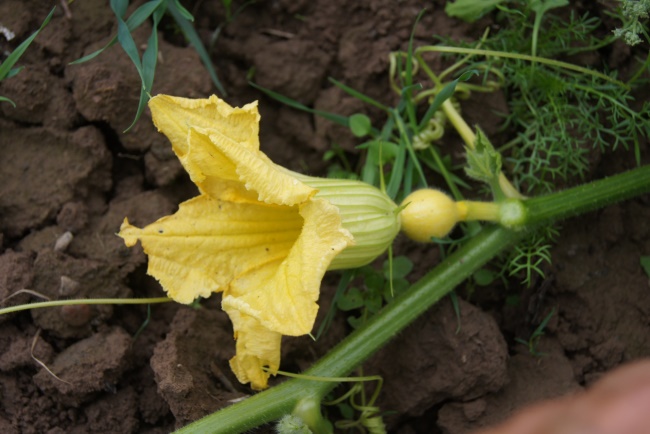 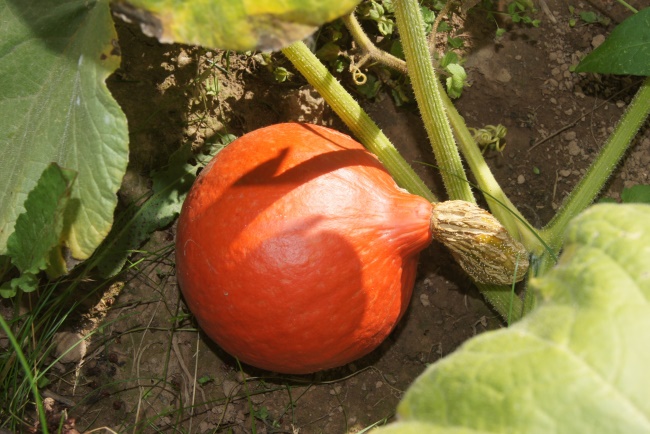 Querschnitt und Längsschnitt durch den Fruchtknoten







Längsschnitt durch die Frucht